ANSUCHEN UM EINLEITUNG EINES ANERKENNUNGSVERFAHRENSVON LEHRAMTSAUSBILDUNGEN AUS DEM BEREICH DEREU, EWR UND DER SCHWEIZDATEN DES ANTRAGSTELLERS/DER ANTRAGSTELLERINIch ersuche um berufliche Anerkennung meiner facheinschlägigen Lehramtsausbildung für (Zutreffendes bitte ankreuzen!)  den Unterricht an einer Volksschule  den Unterricht an einer Mittelschule  den Unterricht an einer Polytechnischen Schule  den Unterricht an einer SonderschuleSTUDIENABSCHLUSSWEITERER STUDIENABSCHLUSS (falls vorhanden)FOLGENDE BEILAGEN SIND ANZUHÄNGEN:LebenslaufReisepass bzw. PersonalausweisStaatsbürgerschaftsnachweisDie in der EU/im EWR-Raum/in der Schweiz erworbenen Befähigungsnachweise bzw. Ausbildungsnachweise, aus denen die Qualifikation für den Lehrer/innenberuf ersichtlich ist, sowie allfällige Arbeitszeugnisse (Befähigungsnachweise bzw. Ausbildungsnachweise, die in einer anderen Sprache als Deutsch oder Englisch erstellt wurden, sind zusätzlich mit einer Übersetzung von einer gerichtlich beeideten Dolmetscherin/einem gerichtlich beeideten Dolmetscher vorzulegen)In der EU/im EWR-Raum/in der Schweiz anerkannte Drittstaatsdiplome zusammen mit einer Bescheinigung der zuständigen Behörde über eine mindestens dreijährige Berufserfahrung in diesem MitgliedsstaatBescheinigung darüber, dass die Ausübung des Berufes nicht vorübergehend oder endgültig untersagt wurde und keine Vorstrafen vorliegen (zum Beispiel aktuelle Strafregisterbescheinigung)Dokumente, die die Studiendauer und Umfang belegen (Diploma Supplement/Anhang zum Diplom/Diplomprüfungszeugnisse/Transcript of Records)Bei Namensänderung: Heiratsurkunde oder sonstige Dokumente, die die Namensänderung nachweisenBei Drittstaatsangehörigen: Aufenthaltsberechtigung und Nachweis über den unbeschränkten Zugang zum Arbeitsmarkt (auch bei kroatischen Staatsangehörigen)Falls vorhanden: Dokumente über die erworbene Berufspraxis, aus denen die berufliche Tätigkeit der antragstellenden Person eindeutig hervorgeht, oder die durch lebenslanges Lernen erworbenen Kenntnisse, Fähigkeiten und KompetenzenFalls vorhanden: Dokumente, die die für die Ausübung der Berufstätigkeit in Österreich erforderlichen Sprachkenntnisse belegenVorname/n und FamiliennameGeburtsdatumStraße und HausnummerPostleitzahl und WohnortLandTelefonnummerE-Mail-AdresseNummer des Reisepasses oder des PersonalausweisesBezeichnung des Studiumsausgestellt amin (Ort und Staat)UnterrichtsfachUnterrichtsfachBezeichnung des Studiumsausgestellt amin (Ort und Staat)UnterrichtsfachUnterrichtsfach      ,      Ort und DatumUnterschrift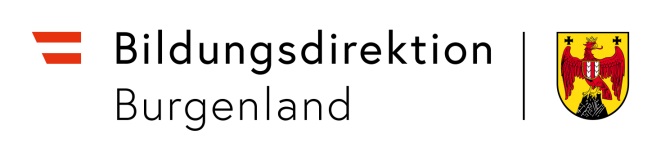 